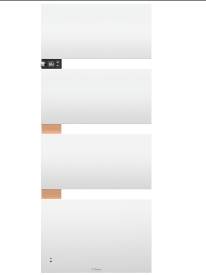 RADIATEUR SECHE-SERVIETTESSYMPHONIKLe chauffage dans la salle de bains sera assuré par un radiateur sèche-serviettes de marque THERMOR modèle SYMPHONIK. Ils seront pilotables à distance avec l’application Cozytouch. Ils seront équipés d’un système audio Haute Définition Cabasse en Bluetooth avec enceintes intégrées. Le modèle Atlantic aura également une fonction lumière. Il aura les caractéristiques suivantes :Châssis :Appareil mono-mât avec possibilité d’avoir le mât à droite ou à gaucheCarrosserie en acierPeinture epoxy polyester polymériséePatère intégrée sur le côté pour accrocher un peignoir ou une serviette Coloris Gris roche, blanc granit RAL 9016 avec au choix entretoise en aluminium brossé ou chêne massifClasse II / IK08 / IP24Eléments chauffants :Partie chauffage : 750WPartie soufflerie : 1000W, filtre anti-poussière amovible et nettoyableInstallation rapide :Fixations murales encliquetables, gabarit de pose inclus dans l’emballageCordon d’alimentation 3 fils (phase + neutre + fil pilote)Régulation :Modes boost et séchage :temporisation boost réglable en minute dans la plage 5 à 60min par pas de 
5 mintemporisation séchage réglable en minute dans la plage 30 à 120min par pas de 30 minProgrammation libre hebdomadaire, programmation jusqu’à 3 plages de température Confort chaque jour de la semaine. En dehors de ces plages l’appareil effectue un abaissement de température réglable de -2°C à -9°C)Programmable par fil pilote multi tarif 6 ordres (confort, confort -1°C, confort -2°C, éco, hors-gel, arrêt chauffage)Interrupteur au dos de l’appareilNF Électricité Performance – 2 étoilesBoîtier de commande : Ecran digital rétroéclairéAffichage de l'heureLe coefficient d’aptitude sera égal à  0.2 pour le modèle Thermor.